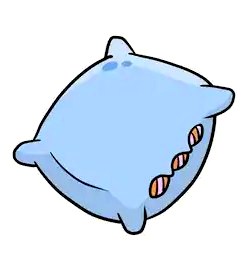 Давным-давно жил в Пхеньяне один человек. Добрый, добрее некуда.Мелочную лавку держал, тем и жил. Честно торговал, без обмана. А уж если выручить кого из беды надо, он тут как тут.Зашел как-то в лавку старик даос. Ни жены у него, ни детей – один в целом свете. Разговорились с хозяином. Слово за слово – и тут выясняется: родня он хозяину. Не далекая – близкая. Говорит старик:– Жить мне осталось недолго. Может, дадите приют?Лавочник и чужому не отказал бы, а тут свой, родной. Как не пустить? И отдал даосу самую лучшую комнату, заботиться о нем стал.Принес с собой старик деревянную подушку в штопаной-перештопаной тряпке. Берег как зеницу ока, никогда с ней не расставался. Даже дома не выпускал из рук, а уж если отлучится куда, непременно с собой возьмет.Никто не знал, что за подушка такая.Прошло несколько лет. Обеднел лавочник, покупателей совсем нет. Редко кто в лавку заглянет. А старик живет себе и живет. Будто нет ему дела до лавочника.Сидит как-то в лавке хозяин, думу невеселую думает. Тут подходит к нему старик и говорит:– Гляжу я, ты с лица спал. Или беда какая случилась? Возьми вот мою подушку, поспишь на ней ночь – полегчает.Сказал так, тряпицу развязал, чурбан из нее деревянный вытащил. Взял торговец чурбан, поблагодарил старика, а сам думает: Где это слыхано, чтобы от чурбана да вдруг полегчало?Ушел старик к себе в комнату, а лавочник опять загрустил. Сидел он, сидел, спать захотел, под голову чурбан положил и лег. Вдруг слышит – музыка заиграла. Открыл глаза, а из подушки белый дымок поднялся. Струйка за струйкой – не стало ничего в комнате видно. Вдруг откуда ни возьмись – маленькие человечки. И золотой бык с поклажей. Хватают человечки поклажу, в углу складывают. А это все узелки. Тьма их тьмущая. Показалось лавочнику, будто деньги в тех узелках, и думает он: До того обеднел, что даже во сне деньги вижу! Подумал так, с боку на бок перевернулся и крепко уснул.Наутро забыл лавочник сон, в лавку пошел, смотрит – в ящике денег полно. Мало того, все долговые расписки.Прибежали кредиторы, благодарят за то, что долги им вернул, с процентами.Вспомнил тут лавочник сон и понял: не простой чурбан ему дал даос – волшебный. Пошел к старику лавочник, рассказал, что за диво с ним приключилось, а старик отвечает как ни в чем не бывало:– Это тебе за твою доброту!